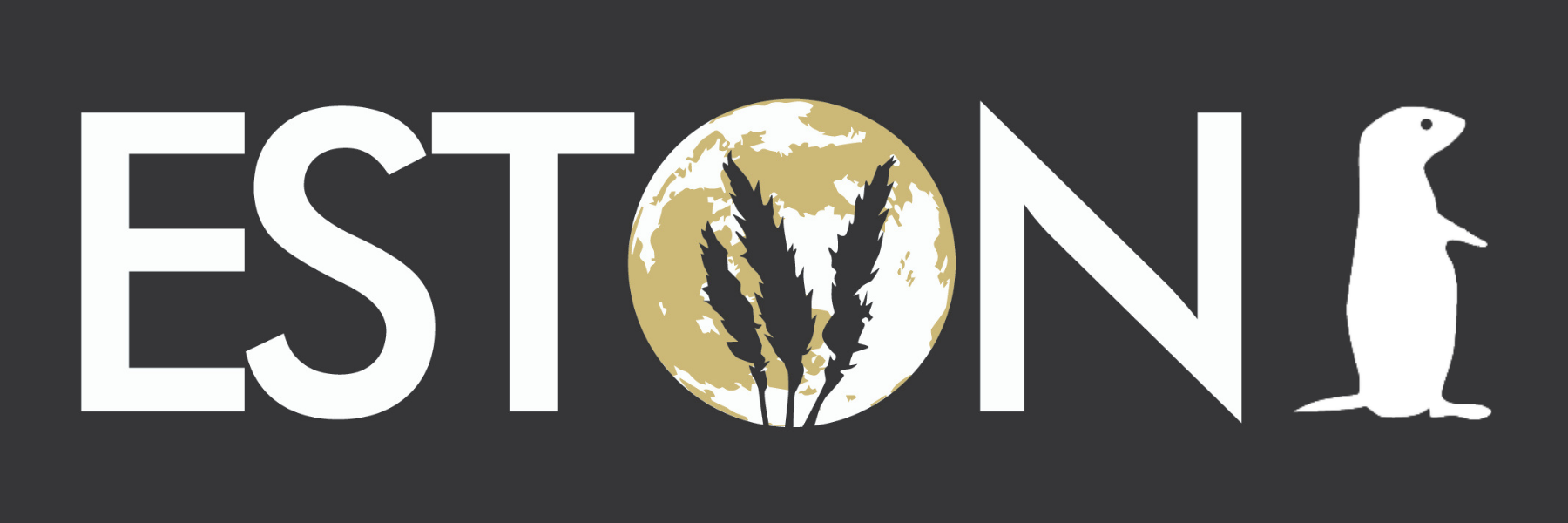 Bylaw 2022-04Property Tax BylawA bylaw of the Town of Eston, in the province of Saskatchewan, under the authority of Sections 285, 298, and 290 of The Municipalities Act, for the purposes of setting the mill rate factor and establishing minimum and base taxes.
The Council for the Town of Eston in the Province of Saskatchewan enacts bylaw 2022-04 as follows:Short TitleThis bylaw may be cited as the Property Tax Bylaw.Definitions“Commercial and Industrial Property” means land and improvements within the Commercial and Industrial Property Class as defined in Section 3 of The Urban Municipality Assessment and Tax Regulations as amended from time to time.“Council” means the elected Council of the Town of Eston.“Elevator Property” means land and improvements within the Elevators Property Class as defined in Section 3 of The Urban Municipality Assessment and Tax Regulations, as amended from time to time.“Multi-Unit Residential Property” means land and improvements within the Multi-Unit Residential Property Class as defined in Section 3 of The Urban Municipality Assessment and Tax Regulations, as amended from time to time.“Non-Arable (Range) Land and Improvements Property” means land and improvements within the Non-Arable (Range) Land and Improvements Property Class as defined in Section 3 of The Urban Municipality Assessment and Tax Regulations, as amended from time to time.“Other Agricultural Land and Improvements Property” means land and improvements within the Other Agricultural Land and Improvements Property Class as defined in Section 3 of The Urban Municipality Assessment and Tax Regulations, as amended from time to time.“Railway Right of Way and Pipeline Property” means land and improvements with the Railway Right of Way and Pipeline Property class as defined in Section 3 of The Urban Municipality Assessment and Tax Regulations, as amended from time to time.“Residential Property” means land and improvements within the Residential Property Class as defined in Section 3 of The Urban Municipality Assessment and Tax Regulations, as amended from time to time.Mill Rate FactorIn accordance with Section 285 of The Municipalities Act, a mill rate factor of 1.7 shall be applied to the mill rate of 9.6 levied against the following property classes:Commercial and Industrial PropertyElevator PropertyRailway Right of Way and Pipeline PropertyThe Mill Rate Factor may be amended from time to time at the discretion of Council.Minimum Tax on ImprovementsIn accordance with Section 289 of The Municipalities Act, a minimum tax of $645.00 shall be levied on improvements in all property classes within the Town of Eston.The Minimum Tax may be amended from time to time at the discretion of Council.Base Tax on LandIn accordance with Section 290 of The Municipalities Act, a base tax shall be levied on land within the Town of Eston as follows:The Base Tax may be amended from time to time at the discretion of Council.Repeal and Coming Into ForceBylaw 2021-02 is hereby repealed.This bylaw shall come into force on May 11, 2022Read a third time and adopted this 11 day of May 2022 ClassificationBase TaxResidential Property$1200Multi-Unit Residential Property$1200Non-Arable (Range) Land and Improvements Property$400Other Agricultural Land and Improvements Property$400Commercial and Industrial Property$1200Elevator Property$1200Railway Right of Way and Pipeline Property$1200Mayor                [SEAL]Chief Administrative Officer